				SCENARIUSZ ŚWIĘTA JESIENIUCZESTNICY- uczniowie 1-szej klasy i 5-8 klas, którzy uczą język niemiecki i angielski .CELE – zaintertesować dzieci językiem obcym, zwiększyć motywację do nauki języka obcego i zainteresować dzieci poezją. Piosenka – 6 klasaDer Herbst, der Herbst, der Herbst ist da,
Er bringt uns Wind, hei hussassa!
Schüttelt ab die Blätter,
Bringt uns Regenwetter.
Heia hussassa, der Herbst ist da!Der Herbst, der Herbst, der Herbst ist da,
Er bringt uns Obst, hei hussassa!
Macht die Blätter bunter,
Wirft die Äpfel runter.
Heia hussassa, der Herbst ist da!Der Herbst, der Herbst, der Herbst ist da,
Er bringt uns Wein, hei hussassa!
Nüsse auf den Teller,
Birnen in den Keller.
Heia hussassa, der Herbst ist da!Der Herbst, der Herbst, der Herbst ist da,
Er bringt uns Spaß, hei hussassa!
Rüttelt an den Zweigen,
Lässt die Drachen steigen
Heia hussassa, der Herbst ist da!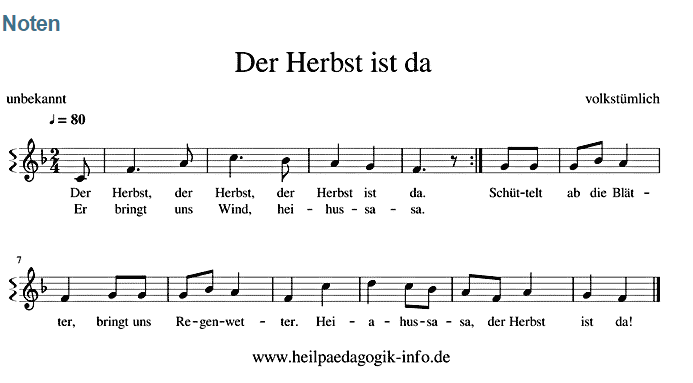 1Jesienny pociąg D. Gellner Stoi pociąg
na peronie-żółte liście ma w wagoniei kasztany, i żołędzie-
dokąd z nimi jechać będzie?Rusza pociąg
sapiąc głośno.Już w przedziałach
grzyby rosną,
a na półce,
wśród bagaży,
leży sobie bukiet z jarzyn.Pędzi pociąg
lasem, polem
pod ogromnym parasolem.
Zamiast kół kalosze ma,
za oknami deszcz mu gra.O, zatrzymał się na chwilę!
Ktoś w wagonie drzwi uchyliłpotoczył w naszą stronę
jabłko duże
i czerwone.2Jesienny   wiatr H. Ożogowska Wiatr jesienią ma robotęw nocy i za dnia.Ciągle strąca liście złotei przed siebie gna.I nasiona drzew bez likunosi tu i tam.Kiedy spoczniesz już, wietrzyku?Powiedz, powiedz nam!Po zielonym wielkim lesiewiatr piosenki dzieci niesie.Aż się dziwią stare drzewaKto was tak nauczył śpiewać?3 piosenka  - 7-8 klasaHerbstwind Er ist wieder da und zaust mir durchs Haar,zerrt an mir rum, doch ich nehm's ihm nicht krumm.Er heult mir was vor und schreit mir ins Ohr.Nachts lieg ich wach, denn er macht so'n Krach.Herbstwind, Herbstwind,hab dich schon vermisst.Herbstwind, Herbstwind,weil Herbst ohne dichdoch langweilig ist.Er wirbelt und singt, dass es gruselig klingt,pfeift laut um's Eck und ist schon wieder weg.Ist manchmal ganz still, kommt und geht wann er will,unterwegs immerzu, gibt selten mal Ruh.Herbstwind, Herbstwind,hab dich schon vermisst.Herbstwind, Herbstwind,weil Herbst ohne dichdoch langweilig ist.Herbstwind, Herbstwind,hab dich schon vermisst.Herbstwind, Herbstwind,weil Herbst ohne dichdoch langweilig ist.4
A Bed in the Leaves 
By Marian Kennedy

My yard is full of leaves today
Brown and yellow and gold
I think I'll rake them in a pile
Higher than my head

Then I'll pretend it is my bed
I'll jump in very quick
And pile their leaves up over me
For covers soft and thick

I'll just lie there so nice and warm
And look up in the sky
And watch more leaves float down for me
To rake up bye and bye
 5Posypały się listeczki
 (nie znam autora)Posypały się listeczki
dookoła
To już jesień te listeczki
z wiatrem woła.

Lecą liście, lecą z klonu
i kasztana,
Będą z liści bukieciki złote
dla nas.
6Liście M. Gerson - Dąbrowska 
 Wietrzyk chodzi po ogródku,
Strąca złote liście,
Wietrzyk gra, a one tańczą,
Raźno, zamaszyście,

Szur, szur, szur, szur,
szu, szu, szu!

Lecą, lecą liście z drzewa
żółte i czerwone,
kręcą, kręcą sięw powietrzu,
W tę i w tamtą stronę.
 Szur, szur, szur, szur,
szu, szu, szu!

Wietrzyk chodzi po ogródku,
Do tańca je prosi,
"Tańczcie! Tańczcie!" Słonko świeci,
Wiatr listki roznosi.

Szur, szur, szur, szur,
szu, szu, szu!
 7 piosenka  5 klasaBlätterfall, Blätterfall, 
Gelbe Blätter überall,
Raschel, raschel, es wird kalt,Und der Schnee bedeckt sie bald.
Blätterfall, Blätterfall,
Gelbe Blätter überall.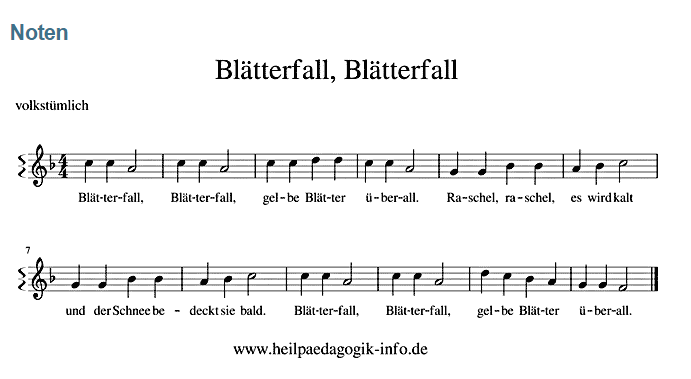  8Autumn

The green leaves are turning
To yellow, red and brown
And when the wind comes
Whistling by, they'll
     all
          come
               sailing
                    down
Falling Leaves
Little leaves fall softly down
Red and yellow, orange and brown
Whirling, twirling round and round
Falling softly to the ground

Little leaves fall softly down
To make a carpet on the ground.
Then, swish, the wind comes whistling by
And sends them dancing to the sky.
9Jesień  (nie znam autora) Jesień na paluszkachSpaceruje w parkuI rozdaje wszystkimSwe skarby w podarkuWręcza nam bukietyKolorowych liściI smutek zamieniaW roześmiane myśliNasypie w beretyAlbo do kieszeni –Kasztanów, żołędziI złotych promieniPozdrowi wiewiórkęRoześmianym echemA potem pożegna –Cichutko, z uśmiechem…10Herbstspiel
Gold und bunt
Süss und sauer
Hell und dunkel
Warm und kalt
Regen und Sonne ...
Herbst du bunter Kerl,
lebendig und doch alt.Bald tragen die Bäume ihr goldenes KleidBald tragen die Bäume ihr goldnes Kleid,
Jeder will der schönste sein.
Sie wiegen sich dann bunt im Wind,
Und das freut jedes Kind.
Denn Blätter kann man sammeln
Und schöne Sachen machen.
Das gibt vielleicht ein Gerammel
Und viel zu lachen.

HerbstO du wunderschöner Herbst, 
Wie du die Blätter golden färbst, 
Deiner reinen Luft so klar und still, 
Noch einmal ich mich freuen will. 11-12 piosenka 1 klasy „Kap kap – czas jesieni“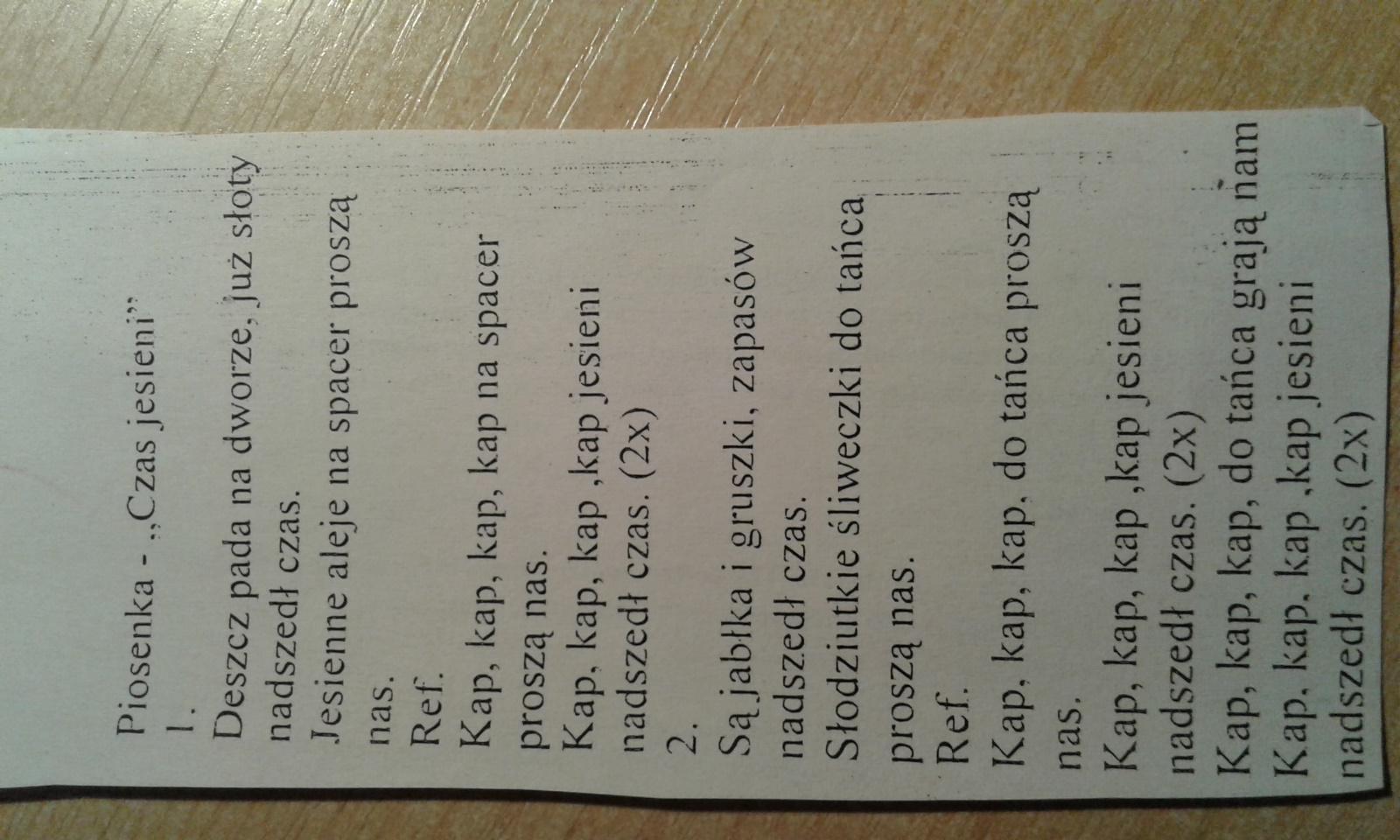 Es regnetEs regnet, es regnet,
Es tröpfelt in das Fass.
Die Straße, die Straße
Ist überall schon nass.Wenn's regnet, wenn's regnet,
Da bleiben wir im Haus,
Und lachen und lachen
Das schlechte Wetter aus.
13  Smaczne s± owoce (nie znam autora) Smaczne są śliwki, jabłuszka,
Wędrują z buzi do brzuszka.
Smaczne są i bardzo zdrowe
Gruszeczki, jabłuszka surowe.

Ładna buzia nie jest blada
Gdy owoców dużo zjada.
I Marcysia i Stefanek -
Każdy buzię ma rumianą.

Smaczne są gruszki, jabłuszka
Wędrują z buzi do brzuszka.
Jedzą: Krzysio, Staś i Witek
Ale tylko te umyte.JesieńH. BechlerChodzi po lesie
pogodna jesień,
rozchyla niskie gałęzie.

 Liczy na ścieżkach
spadłe orzeszki,
liczy na dębach żołędzie.I na mchu siada,
z klonami gada,
gdzie jest orzeszków najwięcej.

Piosenka 7-8 klasaThe farmer gathers his hay today,   (arms sway like hay)It’s harvest time,      (arms sway like hay)The farmer gathers his hay today,     (swaying arms)It’s harvest time!               (swaying arms) He cuts it down and stacks it high,  (chopping action)Gives it a shake, then leaves it to dry,    (shake arms)We thank the Lord for this fine hay,  (hands in prayer)This harvest time!        (hands in prayer)*The farmer gathers his corn today,  (sway arms like corn)It’s harvest time,      (sway arms like corn)The farmer gathers his corn today,     (sway arms like corn)It’s harvest time,       (sway arms like corn)It grows up high , turns golden brown,      (arms up high)Then he comes and cuts it down,  (chopping action)We thank the Lord for this fine corn,  (hands in prayer)This harvest time.             (hands in prayer)*The farmer gathers his apples today,  (mime picking apples)It’s harvest time,      (mime picking apples)The farmer gathers his apples today,     (mime picking apples)It’s harvest time,          (mime picking apples)Red and rosy, juicy and sweet,    (pretend to eat one)Lots of apples for us to eat,            (pretend to eat one)We thanks the Lord for these fine apples,    (hands in prayer)This harvest time!                   (hands in prayer)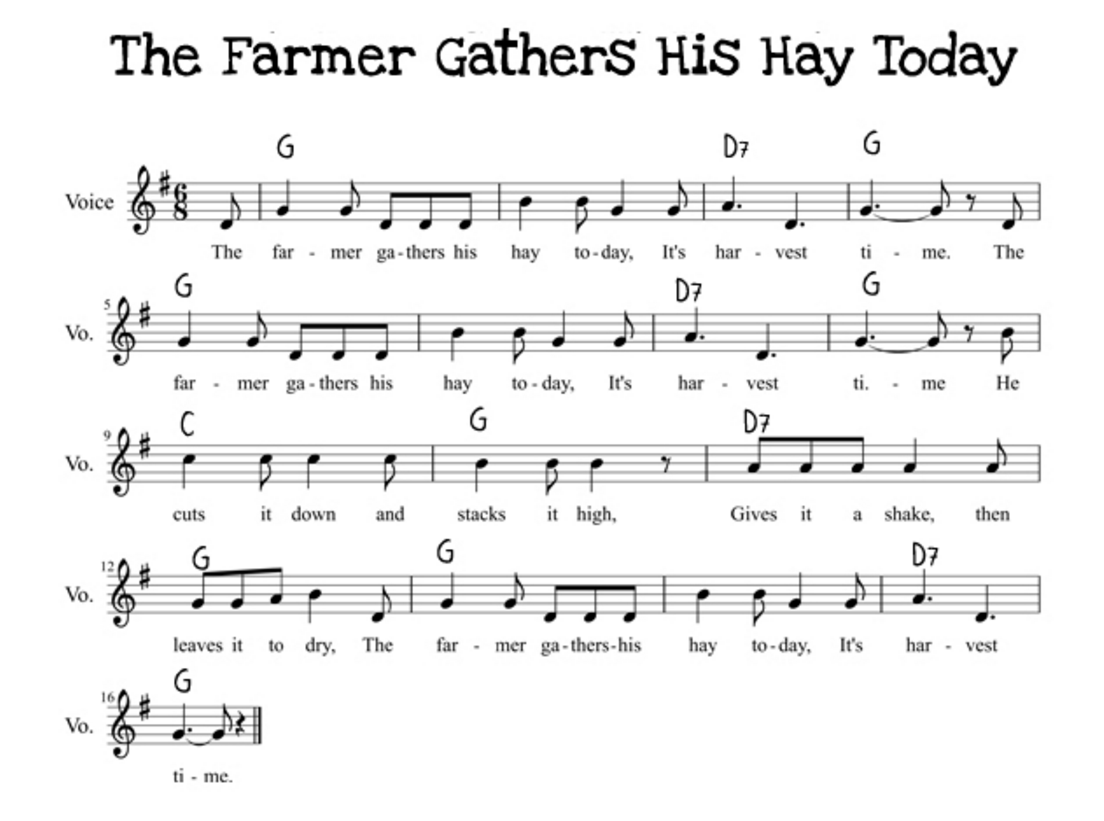 